http://www.e-olymp.com/en/problems/7239http://www.e-olymp.com/en/problems/7235http://www.e-olymp.com/en/problems/7236http://www.e-olymp.com/en/problems/7412(http://www.e-olymp.com/en/problems/7403Цікаве числоСтепан на факультативі з програмування почав вивчати системи числення. На першому уроці вчитель розповів про систему числення з основою два, дуже популярною в комп'ютерному світі. На другому уроці Степан дізнався про систему числення з основою три. І так далі на кожному наступному уроці він дізнавався про нові системи числення, так що на i-му уроці була розглянута система числення з основою i+1.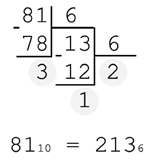 Щоб краще запам'ятати, Степан на кожному уроці бере одне і те ж число X і записує його в зошит в останній вивченій системі числення. Приклад переведення числа 81 в систему числення з основою 6:Одного разу Степан помітив, що у записаного ним числа X в новій системі числення всі цифри однакові. До того ж, він розуміє, що таке відбувається вперше, і ні на якому з попередніх уроків число не виходило таким цікавим.Повернувшись вражений додому, Степан забув про те, яку систему числення в цей день він розглядав на уроці. Допоможіть йому знайти систему числення з мінімальною основою, в якій це число має однакові цифри.Формат вхідних даних. Єдиний рядок вхідного файлу містить одне ціле число X (1 ≤ X ≤ 1012) – число записане в десятковій системі числення.Формат вихідних даних. Вихідний файл повинен містити одне ціле число B (2 ≤ B) – шукана система числення.Приклади вхідних та вихідних даних:Пояснення до прикладів:«3» – це «11» в системі числення з основою 2.«219» – це «333» в системі числення з основою 8.«1009»  – це «11» в системі числення з основою 1008.Задача А. День іменинника Inputfilename:  birthday.in Outputfilename: birthday.out Timelimit:  200 ms Memorylimit:  128 M Під час проведення І Всеукраїнської Зимової Комп'ютерної школи було вирішено відсвяткувати  - "День іменниника". K учасників  святкували свій день народження, а інші N вирішили зробити іменинникам солодкий сюрприз і принесли кожен по шоколадці і віддали їх старшій вожатій Марині (усі знають що, для Марини головне  -  чесність), щоб вона поділила їх між іменинниками. Марина хоче роздати шоколадки іменинникам так, щоб у кожного з них був однаковий набір шоколадок: однакова кількість молочних шоколадок, шоколадок з ізюмом, чорного шоколаду і інших. Може вийти так, що усі шоколадки порівну розділити не вийде. У цьому випадку їх можна буде використовувати в якості призів на конкурсах. Марина хоче роздати якомога більше шоколадок іменинникам, проте вона зайнята підготовкою конкурсів. Вона просить Вас визначити оптимальний набір шоколадок, який отримає кожен з K іменинників. Вхідні дані:  Перший рядок вхідного файлу містить два числа N, K (1  ≤ N, K ≤ 105) -  кількість шоколадок і кількість іменинників відповідно. Другий рядок вхідного файлу містить N цілих чисел ai (1 ≤ ai ≤ 100) –кількість шоколадок кожного типу. Вихідні дані:  Перший рядок  вихідного файлу має містити число M -  максимальна кількість шоколадок, яку зможе отримати кожен іменинник. Другий рядок повинен містити M цілих чисел bi - типи шоколадок (з урахуванням кількості), які отримає кожен іменинник. Дана послідовність має бути виведена в порядку неспадання. Система оцінювання: N ≤ 100, для усіх i: аi = 1 – не менше 20 балів  N ≤ 100, для усіх i: аi ≤ 2 – не менше 40 балів  N ≤ 5000 – не менше 75 балів  Приклади вхідних і вихідних даних: 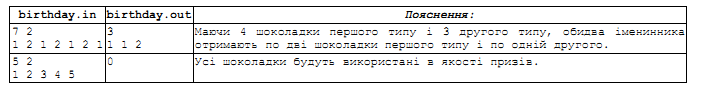 Задача В. Стрічка Inputfilename:  ribbon.in Outputfilename: ribbon.out Timelimit:  200 ms Memorylimit:  128 M У Степана є стрічка довжини N. Він хоче розрізати її так, щоб виконувалися дві умови: - Після розрізання, кожна частина стрічки повинна бути довжиною a, b або c. - Кількість частин стрічки після розрізання повинна бути якомога більше. Допоможіть Cтепану, знайдіть кількість частин стрічки після необхідного розрізання. Вхідні дані: У першому рядку записано через пропуск чотири цілих числа N, a, b, c (1 ≤ N, a, b, c ≤ 4000) -  довжина заданої стрічки і дозволені довжини частин стрічки після розрізання, відповідно. Числа a, b і c можуть збігатися. Вихідні дані: Виведіть одне число - максимально можливу кількість частин стрічки. Гарантується, що існує хоча б одне коректне розрізання стрічки. Приклад вхідних і вихідних даних: 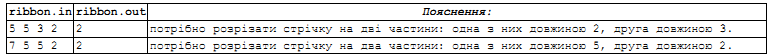 Input file name:numbers.inOutput file name:numbers.outTime limit:100 msMemory limit:256 Mnumbers.innumbers.out32219810091008